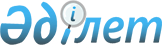 Об утверждении регламента государственной услуги "Выдача разрешения на размещение наружной (визуальной) рекламы в полосе отвода автомобильных дорог общего пользования районного значения, а также в населенных пунктах"
					
			Утративший силу
			
			
		
					Постановление акимата Бокейординского района Западно-Казахстанской области от 6 марта 2013 года № 49. Зарегистрировано Департаментом юстиции Западно-Казахстанской области 18 апреля 2013 года № 3258. Утратило силу постановлением акимата Бокейординского района Западно-Казахстанской области от 3 июня 2013 года № 102      Сноска. Утратило силу постановлением акимата Бокейординского района Западно-Казахстанской области от 03.06.2013 № 102      Руководствуясь Законами Республики Казахстан от 23 января 2001 года "О местном государственном управлении и самоуправлении в Республике Казахстан", от 27 ноября 2000 года "Об административных процедурах", акимат района ПОСТАНОВЛЯЕТ:



      1. Утвердить прилагаемый регламент государственной услуги "Выдача разрешения на размещение наружной (визуальной) рекламы в полосе отвода автомобильных дорог общего пользования районного значения, а также в населенных пунктах".



      2. Контроль за исполнением настоящего постановления возложить на заместителя акима района Р. М. Зулкашева.



      3. Настоящее постановление вступает в силу со дня государственной регистрации в органах юстиции и вводится в действие по истечении десяти календарных дней после дня первого официального опубликования.      Аким района                      Н. Сабиров

Утверждено

постановлением акимата района

от 6 марта 2013 года № 49 Регламент

государственной услуги

"Выдача разрешения на размещение

наружной (визуальной) рекламы

в полосе отвода автомобильных дорог

общего пользования районного значения,

а также в населенных пунктах" 

1. Общие положения      1. Настоящий Регламент государственной услуги "Выдача разрешения на размещение наружной (визуальной) рекламы в полосе отвода автомобильных дорог общего пользования районного значения, а также в населенных пунктах" (далее - Регламент) разработан в соответствии с пунктом 4 статьи 9-1 Закона Республики Казахстан от 27 ноября 2000 года "Об административных процедурах".

      2. Государственная услуга "Выдача разрешения на размещение наружной (визуальной) рекламы в полосе отвода автомобильных дорог общего пользования районного значения, а также в населенных пунктах" (далее – государственная услуга) оказывается государственным учреждением "Отдел жилищно-коммунального хозяйства, пассажирского транспорта и автомобильных дорог Бокейординского района", (далее – уполномоченный орган), и через отдел Бокейординского района Филиала Республиканского государственного предприятия "Центр обслуживания населения" по Западно-Казахстанской области Комитета по контролю автоматизации государственных услуг и координации деятельности центров обслуживания населения Министерства транспорта и коммуникаций Республики Казахстан (далее – Центр) на альтернативной основе.

      3. Форма государственной услуги: не автоматизированная.

      4. Государственная услуга осуществляется на основании Закона Республики Казахстан от 17 июля 2001 года "Об автомобильных дорогах", Закона Республики Казахстан от 19 декабря 2003 года "О рекламе", постановления Правительства Республики Казахстан от 5 сентября 1998 года № 845 "О совершенствовании правового обеспечения дорожного хозяйства" и постановления Правительства Республики Казахстан от 7 февраля 2008 года № 121 "Об утверждении Правил размещения объектов наружной (визуальной) рекламы в населенных пунктах" и Стандарта государственной услуги "Выдача разрешения на размещение наружной (визуальной) рекламы в полосе отвода автомобильных дорог общего пользования областного и районного значения, а также в населенных пунктах" утвержденного постановлением Правительства Республики Казахстан от 16 октября 2012 года № 1315 (далее – Стандарт).

      5. Полная информация о порядке оказания государственной услуги располагается на интернет-ресурсах уполномоченных органов, на интернет-ресурсе Центра www.con.gov.kz, на стендах, расположенных в помещениях уполномоченного органа на самом видном для получателя государственной услуги месте, на стендах, расположенных в помещениях Центра.

      Адрес уполномоченного органа: Индекс 090200, Западно-Казахстанская область, Бокейординский район, село Сайхин, улица Т. Жарокова, 5, телефон 8(71140)21735.

      Адрес центра: Индекс 090200, Западно-Казахстанская область, Бокейординский район, село Сайхин, улица Ы. Бергалиева, 1, телефон: 8(71140)21847.

      6. Государственная услуга оказывается физическим и юридическим лицам (далее – получатель государственной услуги).

      7. Результатом оказываемой государственной услуги являются выдача разрешения на размещение объекта наружной (визуальной) рекламы в населенных пунктах (далее – разрешение) или паспорта на размещение наружной (визуальной) рекламы в полосе отвода автомобильных дорог общего пользования районного значения на бумажном носителе (далее – паспорт) либо мотивированный ответ об отказе в выдаче разрешения или паспорта на бумажном носителе. 

2. Порядок оказания государственной услуги      8. Сроки оказания государственной услуги:

      при обращении в уполномоченный орган:

      1) с момента подачи заявления – в течение пяти рабочих дней получателю государственной услуги выдаются разрешение на размещение наружной (визуальной) рекламы в населенных пунктах или паспорт на размещение наружной (визуальной) рекламы в полосе отвода автомобильных дорог общего пользования районного значения либо письменный мотивированный отказ;

      2) максимально допустимое время ожидания в очереди при сдаче заявления, указанных в пункте 11 Стандарта, не более 20 минут;

      3) максимально допустимое время ожидания в очереди при получении паспорта – не более 20 минут;

      при обращении в Центр:

      1) выдача паспорта или разрешения осуществляется в течение пяти рабочих дней (2 дня доставки в уполномоченный орган и 2 дня исполненных документов в Центр не входят в срок оказания государственной услуги);

      2) максимально допустимое время ожидания в очереди при сдаче необходимых документов, указанных в пункте 11 Cтандарта, не более 20 минут;

      3) максимально допустимое время ожидания в очереди при получении паспорта – не более 20 минут.

      9. Государственная услуга оказывается бесплатно.

      10. График работы уполномоченного органа: ежедневно с 9.00 часов до 18.30 часов, с обеденным перерывом с 13.00 до 14.30 часов, кроме выходных (суббота, воскресение) и праздничных дней.

      График работы центра: ежедневно с понедельника по субботу включительно, кроме воскресенья и праздничных дней, с 9.00 до 19.00 часов без перерыва на обед. Прием осуществляется в порядке "электронной" очереди, без предварительной записи и ускоренного обслуживания.

      11. Государственная услуга оказывается в зданиях уполномоченного органа, где имеются условия для людей с ограниченными физическими возможностями, места для ожидания и заполнения документов, которые оснащаются стендами с перечнем необходимых документов и образцами их заполнения, выдержками (выписками) из нормативных правовых актов.

      Государственная услуга оказывается в зданиях Центра по месту проживания получателя государственной услуги, оборудованных пандусом для людей с ограниченными физическими возможностями, залом ожидания. В зале располагаются справочное бюро, кресла ожидания, информационные стенды с образцами заполненных бланков. 

3. Описание порядка действий

(взаимодействия) в процессе

оказания государственной услуги      12. Для получения государственной услуги получатель государственной услуги представляет документы, определенные в пункте 11 Стандарта.

      13. При сдаче документов, указанных в пункте 11 Стандарта, для получения государственной услуги в уполномоченном органе либо Центре получателю государственной услуги выдается расписка о приеме соответствующих документов с указанием:

      1) номера и даты приема запроса;

      2) вида запрашиваемой государственной услуги;

      3) количества и названия приложенных документов;

      4) даты (времени) и места выдачи документов;

      5) фамилии, имени, отчества должностного лица уполномоченного органа либо работника Центра, принявшего заявление на оформление документов.

      14. В уполномоченном органе и Центре выдача результата оказания государственной услуги получателю государственных услуг осуществляется на основании расписки в указанный в ней срок, при личном посещении и по предъявлению документа, удостоверяющего личность, или доверенности.

      15. Основанием для отказа в предоставлении государственной услуги является несоответствие документов, указанных в пункте 11 Стандарта, требованиям, установленным нормативно-техническими документами в области автомобильных дорог.

      16. В процессе оказания государственной услуги участвуют следующие структурно-функциональные единицы (далее - СФЕ):

      1) инспектор центра;

      2) сотрудник уполномоченного органа;

      3) руководитель уполномоченного органа.

      17. Текстовое табличное описание последовательности и взаимодействие административных действий (процедур) каждой СФЕ с указанием срока выполнения каждого административного действия (процедуры), приведено в приложении 1 к настоящему Регламенту.

      18. Схема, отражающая взаимосвязь между логической последовательностью административных действий в процессе оказания государственной услуги и СФЕ представлена в приложении 2 к настоящему Регламенту. 

4. Ответственность должностных лиц,

оказывающих государственную услугу      19. За нарушение порядка оказания государственной услуги должностные лица несут ответственность предусмотренную законодательством Республики Казахстан.

Приложение 1

к регламенту

государственной услуги

"Выдача разрешения на размещение

наружной (визуальной) рекламы

в полосе отвода автомобильных

дорог общего пользования

районного значения, а также

в населенных пунктах" Текстовое табличное описание

последовательности и взаимодействие

административных действий (процедур)

каждой СФЕ с указанием срока выполнения

каждого административного действия (процедуры)

Приложение 2

к регламенту

государственной услуги

"Выдача разрешения на размещение

наружной (визуальной) рекламы

в полосе отвода автомобильных

дорог общего пользования

районного значения, а также

в населенных пунктах" Схема, отражающая взаимосвязь

между логической последовательностью

административных действий в процессе

оказания государственной услуги и СФЕ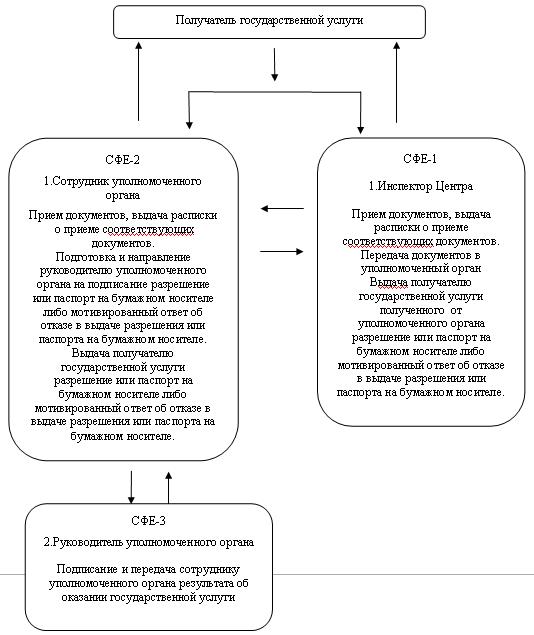 
					© 2012. РГП на ПХВ «Институт законодательства и правовой информации Республики Казахстан» Министерства юстиции Республики Казахстан
				№ действия (хода, потока работ)№ действия (хода, потока работ)№ действия (хода, потока работ)СФЕ-1

Инспектор центра СФЕ-2

Сотрудник уполномоченного органа СФЕ-3

Руководителю уполномоченного органаДействие № 1Прием документов, выдача расписки о приеме соответствующих документовДействие № 1Прием документов, выдача расписки о приеме соответствующих документовДействие № 1Подписание и передача сотруднику уполномоченного органа результата об оказании государственной услугиДействие № 2Передача документов в уполномоченный органДействие № 2Подготовка и направление руководителю уполномоченного органа на подписание разрешение или паспорт на бумажном носителе либо мотивированный ответ об отказе в выдаче разрешения или паспорта на бумажном носителеДействие № 1Подписание и передача сотруднику уполномоченного органа результата об оказании государственной услугиДействие № 3Выдача получателю государственной услуги полученного от уполномоченного органа разрешение или паспорт на бумажном носителе либо мотивированный ответ об отказе в выдаче разрешения или паспорта на бумажном носителеДействие № 3Выдача получателю государственной услуги разрешение или паспорт на бумажном носителе либо мотивированный ответ об отказе в выдаче разрешения или паспорта на бумажном носителеДействие № 1Подписание и передача сотруднику уполномоченного органа результата об оказании государственной услугиСроки исполнения:

при обращении в уполномоченный орган:

1) с момента подачи заявления – в течение пяти рабочих дней получателю государственной услуги выдаются разрешение на размещение наружной (визуальной) рекламы в населенных пунктах или паспорт на размещение наружной (визуальной) рекламы в полосе отвода автомобильных дорог общего пользования районного значения либо письменный мотивированный отказ;

при обращении в Центр:

1) выдача паспорта или разрешения осуществляется в течение пяти рабочих дней (2 дня доставки в уполномоченный орган и 2 дня исполненных документов в Центр не входят в срок оказания государственной услуги).Сроки исполнения:

при обращении в уполномоченный орган:

1) с момента подачи заявления – в течение пяти рабочих дней получателю государственной услуги выдаются разрешение на размещение наружной (визуальной) рекламы в населенных пунктах или паспорт на размещение наружной (визуальной) рекламы в полосе отвода автомобильных дорог общего пользования районного значения либо письменный мотивированный отказ;

при обращении в Центр:

1) выдача паспорта или разрешения осуществляется в течение пяти рабочих дней (2 дня доставки в уполномоченный орган и 2 дня исполненных документов в Центр не входят в срок оказания государственной услуги).Сроки исполнения:

при обращении в уполномоченный орган:

1) с момента подачи заявления – в течение пяти рабочих дней получателю государственной услуги выдаются разрешение на размещение наружной (визуальной) рекламы в населенных пунктах или паспорт на размещение наружной (визуальной) рекламы в полосе отвода автомобильных дорог общего пользования районного значения либо письменный мотивированный отказ;

при обращении в Центр:

1) выдача паспорта или разрешения осуществляется в течение пяти рабочих дней (2 дня доставки в уполномоченный орган и 2 дня исполненных документов в Центр не входят в срок оказания государственной услуги).